	   		  บันทึกข้อความ 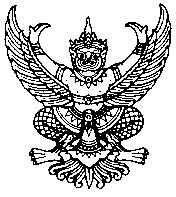 ส่วนราชการ   สภ.โหล่งขอด ภ.จว.เชียงใหม่           โทร 053-257342ที่  ๐๐๒๐(ชม).4(36)/- 		            วันที่  2  เมษายน  2567เรื่อง  รายงานผลการใช้จ่ายงบประมาณ รอบ 5 เดือนแรก ของปีงบประมาณ พ.ศ.๒๕๖๗เรียน ผกก.สภ.โหล่งขอด	ตามที่สำนักงานคณะกรรมการป้องกันและปราบปรามการทุจริตแห่งชาติ(ป.ป.ช.) ได้ดำเนิน โครงการประเมินคุณธรรมและความโปร่งใสการดำเนินงานของหน่วยงานภาครัฐ(Integrity and Transparency Assessment : ITA) ซึ่งเป็นการประเมินเพื่อวัตระดับคุณธรรมและความโปร่งสในการ ดำเนินงานของหน่วยงาน โดยกำหนดให้หน่วยงานมีการรายงานผลการใช้จ่ายงบประมาณประจำปี รอบ 5 เดือนแรก หรือ ๒ ไตรมาส ของปีงบประมาณ พ.ศ.๒๕๖๒๗ ตุลาคม ๒๕๖๖ ถึง มีนาคม ๒๕๖๗) นั้นฝ่ายงบประมาณและการเงิน ได้จัดทำข้อมูลรายงานผลการใช้จ่ายงบประมาณประจำปี รอบ ๖ เดือนแรก ประจำปีงบประมาณ พ.ศ.๒๕๖๗ ตามโครงการประเมินคุณธรรมและความโปร่งใสการดำเนินงาน ของหน่วยงานภาครัฐ (Integrity and Transparency Assessment : ITA) ของสำนักงานคณะกรรมการ ป้องกันและปราบปรามการทุจริตแห่งชาติ(ป.ป.ช.) เรียบร้อยแล้ว รายละเอียดตามเอกสารที่แนบ		จึงเรียนมาเพื่อโปรดทราบ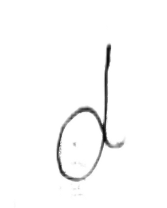 พ.ต.ท.          						         (	ไชยวัฒน์ บรรเรียนกิจ)						     สว.อก.สภ.โหล่งขอด จว.เชียงใหม่- ทราบ ดำเนินการเผยแพร่ข้อมูลผลการใช้จ่ายงบประมาณ รอบ 5 เดือนแรก ของปีงบประมาณ พ.ศ.๒๕๖๗ เพื่อให้ทราบโดยทั่วกัน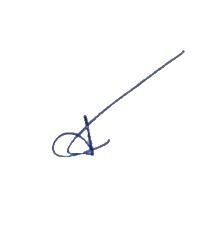 พ.ต.อ.          						         (	ศุภชัย จันทรา)						     ผกก.สภ.โหล่งขอด จว.เชียงใหม่พ.ต.ท.          						         (	ไชยวัฒน์ บรรเรียนกิจ)						     สว.อก.สภ.โหล่งขอด จว.เชียงใหม่- ทราบพ.ต.อ.          ( ศุภชัย จันทรา )        						      ผกก.สภ.โหล่งขอด จว.เชียงใหม่						     สรุปผลการใช้จ่ายงบประมาณ สถานีตำรวจภูธรแม่กา จังหวัดเชียงใหม่ไตรมาส ที่ 1 – 2 ประจำปีงบประมาณ พ.ศ.2567ข้อมูลณ วันที่ 18 เมษายน 2567สรุปผลการใช้จ่ายงบประมาณ สถานีตำรวจภูธรแม่กา จังหวัดเชียงใหม่ไตรมาส ที่ 1 – 2 ประจำปีงบประมาณ พ.ศ.2567ข้อมูลณ วันที่ 18 เมษายน 2567สรุปผลการใช้จ่ายงบประมาณ สถานีตำรวจภูธรแม่กา จังหวัดเชียงใหม่ไตรมาส ที่ 1 – 2 ประจำปีงบประมาณ พ.ศ.2567ข้อมูลณ วันที่ 18 เมษายน 2567สรุปผลการใช้จ่ายงบประมาณ สถานีตำรวจภูธรแม่กา จังหวัดเชียงใหม่ไตรมาส ที่ 1 – 2 ประจำปีงบประมาณ พ.ศ.2567ข้อมูลณ วันที่ 18 เมษายน 2567ประมาณการงบประมาณผลการเบิกจ่ายจริงคิดเป็นร้อยละผลการดำเนินงาน434,914.44318,98557.69 เปอร์เซ็นต์เป็นไปตามเป้าหมาย